 Uitrusting van de Gevleugelde Ridder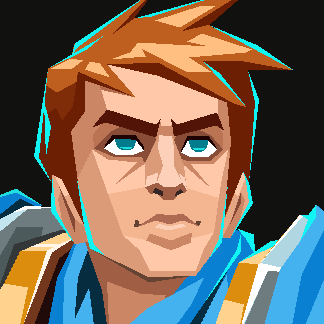 Melee			090Afstand			090Muur				120Poort				100Gracht			080Eerder ontdekken		070Binnenplaats		030 (Let op: 5-delige com)Extra soldaten muur	016 (Alleen met uiterlijk = 14 dagen geldig)